ПАВЛОГРАДСЬКА МІСЬКА РАДАВИКОНАВЧИЙ КОМІТЕТ  Р І Ш Е Н Н Я17.08.2016 р.		                м. Павлоград			№ 564Про надання дозволу на встановлення дорожнього знаку 	Згідно з пп.1, п. а, ч. 1 ст. 31, ст.40, ст.59, ч.1, 2 ст.52 Закону України „ Про місцеве самоврядування в Україні”, на виконання «Програми реформування і розвитку житлово-комунального господарства та об’єктів благоустрою міста Павлоград на 2015-2019 роки», затвердженої рішенням сесії Павлоградської міської ради від 23.12.2014 р. № 1469-49/VI з метою забезпечення безпеки пішохідного руху, виконавчий комітет Павлоградської міської радиВ И Р І Ш И В:1. Надати дозвіл на встановлення на пров. Плосконоса технічних засобів регулювання дорожнього руху та дорожніх знаків:- 2.1 «Дати дорогу» - 8 одиниць;- 3.21 «В’їзд заборонено» - 1 одиниця;- 3.22 «Поворот праворуч заборонено» 1 одиниця;- 3.23 «Поворот ліворуч заборонено» 1 одиниця;- 5.5 «Дорога з одностороннім рухом» - 1одиниця;- 5.6 «Кінець дороги з одностороннім рухом» - 1одиниця;- 5.7.1 «Виїзд на дорогу з одностороннім рухом» - 3одиниці;- 5.7.2 «Виїзд на дорогу з одностороннім рухом» - 3одиниці.2. Комунальному підприємству «Павлоград-Світло» (Сіліч) встановити дорожні знаки згідно з ДСТУ 4100-2002 «Знаки дорожні. Загальні технічні умови. Правила застосування».3. Координацію роботи щодо виконання даного рішення покласти на 
в.о. начальника управління комунального господарства та будівництва 
Завгороднього А.Ю., контроль - на першого заступника міського голови 
Мовчана В.С.Міський голова								А.О. Вершина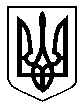 